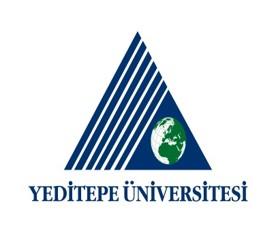 YEDITEPE UNIVERSITYFACULTY OF HEALTH SCIENCES NURSING DEPARTMENTCLINICAL TRAINING ENVIRONMENT STUDENT FEEDBACK FORMYEDITEPE UNIVERSITYFACULTY OF HEALTH SCIENCES NURSING DEPARTMENTCLINICAL TRAINING ENVIRONMENT STUDENT FEEDBACK FORMYEDITEPE UNIVERSITYFACULTY OF HEALTH SCIENCES NURSING DEPARTMENTCLINICAL TRAINING ENVIRONMENT STUDENT FEEDBACK FORMYEDITEPE UNIVERSITYFACULTY OF HEALTH SCIENCES NURSING DEPARTMENTCLINICAL TRAINING ENVIRONMENT STUDENT FEEDBACK FORMDear students;In this evaluation form, there are statements about the clinical education environment, clinical staff and clinical instructor. Your answers will contribute to improving your clinical education environment and will not affect your course grade. In this direction, consider the whole time you have been in the clinic and select the statement that is appropriate for you.Thank you for your contribution.Dear students;In this evaluation form, there are statements about the clinical education environment, clinical staff and clinical instructor. Your answers will contribute to improving your clinical education environment and will not affect your course grade. In this direction, consider the whole time you have been in the clinic and select the statement that is appropriate for you.Thank you for your contribution.Dear students;In this evaluation form, there are statements about the clinical education environment, clinical staff and clinical instructor. Your answers will contribute to improving your clinical education environment and will not affect your course grade. In this direction, consider the whole time you have been in the clinic and select the statement that is appropriate for you.Thank you for your contribution.Dear students;In this evaluation form, there are statements about the clinical education environment, clinical staff and clinical instructor. Your answers will contribute to improving your clinical education environment and will not affect your course grade. In this direction, consider the whole time you have been in the clinic and select the statement that is appropriate for you.Thank you for your contribution.Dear students;In this evaluation form, there are statements about the clinical education environment, clinical staff and clinical instructor. Your answers will contribute to improving your clinical education environment and will not affect your course grade. In this direction, consider the whole time you have been in the clinic and select the statement that is appropriate for you.Thank you for your contribution.Evaluated Institution : ……………………………….Evaluated clinic: ………………………… ……. .Evaluated Institution : ……………………………….Evaluated clinic: ………………………… ……. .Evaluated Institution : ……………………………….Evaluated clinic: ………………………… ……. .Evaluated Institution : ……………………………….Evaluated clinic: ………………………… ……. .Evaluated Institution : ……………………………….Evaluated clinic: ………………………… ……. .YESNeutralNOBefore starting the clinical practice, the orientation training in the institution for the practice was sufficient.Before starting the clinical practice, the orientation training in the institution for the practice was sufficient.I received help and support when I needed it during my clinical practice.I received help and support when I needed it during my clinical practice.I was given the opportunity to apply what I learned in theoretical framework and I was guided.I was given the opportunity to apply what I learned in theoretical framework and I was guided.The approach of the employees in the clinical setting was positive.The approach of the employees in the clinical setting was positive.Clinical instructor was available during clinical practice and showed a supportive attitude towards my learning.Clinical instructor was available during clinical practice and showed a supportive attitude towards my learning.I was able to experience with the adequate number and quality of cases that would enable me to learn clinically.I was able to experience with the adequate number and quality of cases that would enable me to learn clinically.I had the opportunity to practice domain-specific skills in the clinic.I had the opportunity to practice domain-specific skills in the clinic.The physical environment of the clinic was adequate and safe for the practices.The physical environment of the clinic was adequate and safe for the practices.Sufficient materials/tools were provided for clinical applications.Sufficient materials/tools were provided for clinical applications.A suitable environment was provided for me to change my clothes and leave my belongings.A suitable environment was provided for me to change my clothes and leave my belongings.Clinical practices increased my nursing skills.Clinical practices increased my nursing skills.Evaluation criteria for clinical practice were clear and understandable.Evaluation criteria for clinical practice were clear and understandable.End-of-clinical practice evaluation was fair.End-of-clinical practice evaluation was fair.Your suggestions and contributions:.................................................................. .................................................................. .................................................................. ...............................Your suggestions and contributions:.................................................................. .................................................................. .................................................................. ...............................Your suggestions and contributions:.................................................................. .................................................................. .................................................................. ...............................Your suggestions and contributions:.................................................................. .................................................................. .................................................................. ...............................Your suggestions and contributions:.................................................................. .................................................................. .................................................................. ...............................